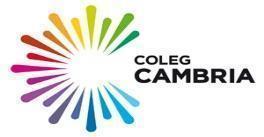 COLEG CAMBRIAJOB DESCRIPTION AND PERSON SPECIFICATIONJob Title: Work Based Learning Assessor   		Reports to: Work Based Learning Manager		Salary range: Business Support 28-33	.-----------------------------------------------------------------------------------------------------------------Main Purpose of Job:To provide a range of services in support of assessment on NVQ or similar programmes.  Responsible for:-Work Based Learning Apprenticeship LearnersResponsibilities and Accountabilities:To assess the full range of Health and Social Care (Adults) qualifications up to Level 5To conduct Training Needs Analysis for candidates, enrol them on appropriate courses and provide coaching, mentoring and learning opportunities.To carry out initial assessments using WEST as part of the induction processTo monitor candidates’ progress towards qualifications, give them constructive feedback and help them prepare a portfolio of evidence.To assess candidate portfolios and present completed portfolios for internal verification.To address underpinning knowledge requirements as appropriate.To support and prepare learners for Essential Skills Wales.To design suitable learning opportunities for individuals and groups of staff.To develop assessment methodology and documentation including learning materials and workbooks.To use the College tracking systems to monitor and log candidate progress and attainment.To liaise with Awarding Bodies regarding standards, learning materials, candidate registration and certification, etc.To liaise with employers regarding candidate performance and progress and to participate in the continuous development of employer liaison and communication mechanisms.To carry out preparation work in anticipation of External Verifier visits.To take part in Internal Verification activities as required.To work within the College Quality Management System and adhere to quality procedures and correct documentation.To help with marketing and promotion of relevant College courses.maintain confidentiality and security of portfolios, documentation and other information linked to candidates, employers and the College. take part in staff development activities and be proactive in his/her own Continuous Professional Development (CPD).Special Features:Ability to work flexible working hours as well as a flexible approach in order to ensure cover for absent colleagues due to illness etc. Miscellaneous:You have a legal duty, so far as is reasonably practicable, to ensure that you do not endanger yourself or anyone else by your acts or omissions. In addition you must cooperate with the College on health and safety matters and must not interfere or misuse anything provided for health, safety and welfare purposes.You are responsible for applying the College’s Equal Opportunities Policy in your own area of responsibility and in your general conduct.You have a responsibility to promote high levels of customer care within your own areas of work.You are required to participate with the Appraisal process, engaging in the setting of objectives in order to assist in the monitoring of performance and the achievement of personal development.Such other relevant duties commensurate with the post as may be assigned by your Manager in agreement with you. Such agreement should not be unreasonably withheld.Review:This is a description of the job as it is presently constituted. It may be reviewed and updated from time to time to ensure it accurately reflects the job required to be performed, or to incorporate proposed changes. Signed: ……………………………………………	Date………………….POSTHOLDER						Signed: …………………………………………….           Date…………………..HR DirectorPerson SpecificationAttributesAttributesItemRelevant CriteriaRelevant CriteriaRelevant CriteriaHow IdentifiedEssential/Desirable1 Skills & Abilities1.11.21.3Strong team working skillsAble to demonstrate a commitment to the maintenance and development of quality standardsAn outgoing and positive personalityStrong team working skillsAble to demonstrate a commitment to the maintenance and development of quality standardsAn outgoing and positive personalityStrong team working skillsAble to demonstrate a commitment to the maintenance and development of quality standardsAn outgoing and positive personalityA/IA/IA/IEEE2General & Special Knowledge2.12.22.3Computer literacy – proficient in the use of MS Office to create and edit documents and presentations, and in the use of MS Outlook and the InternetHave acceptable levels of Essential Skills, especially Verbal and Numerical reasoning (as determined by relevant psychometric tests selected by College)Have excellent personal organisational skillsComputer literacy – proficient in the use of MS Office to create and edit documents and presentations, and in the use of MS Outlook and the InternetHave acceptable levels of Essential Skills, especially Verbal and Numerical reasoning (as determined by relevant psychometric tests selected by College)Have excellent personal organisational skillsComputer literacy – proficient in the use of MS Office to create and edit documents and presentations, and in the use of MS Outlook and the InternetHave acceptable levels of Essential Skills, especially Verbal and Numerical reasoning (as determined by relevant psychometric tests selected by College)Have excellent personal organisational skillsA/IA/IA/IEEE3Education & Training3.13.23.33.43.5Possess an assessors qualification (TAQA)Possess or be working towards a Verifiers Award A professionally relevant qualification at minimum Level 3, or as otherwise stipulated within job advertisementFurther coaching or teaching qualification.Valid driving licence and possession of own transport.*Possess an assessors qualification (TAQA)Possess or be working towards a Verifiers Award A professionally relevant qualification at minimum Level 3, or as otherwise stipulated within job advertisementFurther coaching or teaching qualification.Valid driving licence and possession of own transport.*Possess an assessors qualification (TAQA)Possess or be working towards a Verifiers Award A professionally relevant qualification at minimum Level 3, or as otherwise stipulated within job advertisementFurther coaching or teaching qualification.Valid driving licence and possession of own transport.*A/CA/CA/CA/CA/CEDEDE4Relevant Experience4.14.2Experience of working directly with External Verifiers and Awarding BodiesExperience of liaising with managers in industry and commerce.Experience of working directly with External Verifiers and Awarding BodiesExperience of liaising with managers in industry and commerce.Experience of working directly with External Verifiers and Awarding BodiesExperience of liaising with managers in industry and commerce.A/IA/IDD5Special Requirements5.15.25.3Able to communicate through the medium of WelshDemonstrates an empathy with the Welsh cultureDemonstrates a commitment to Equality and DiversityAble to communicate through the medium of WelshDemonstrates an empathy with the Welsh cultureDemonstrates a commitment to Equality and DiversityAble to communicate through the medium of WelshDemonstrates an empathy with the Welsh cultureDemonstrates a commitment to Equality and DiversityA/IA/IA/IEEEKey:Key:Key:How IdentifiedAApplicationApplicationApplicationKey:Key:Key:How IdentifiedIInterviewInterviewInterviewKey:Key:Key:How IdentifiedTTestTestTestKey:Key:Key:How IdentifiedCCopy of CertificatesCopy of CertificatesCopy of CertificatesKey:Key:Key:How IdentifiedPPresentationPresentationPresentation